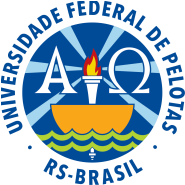 MINISTÉRIO DA EDUCAÇÃOUNIVERSIDADE FEDERAL DE PELOTASCOORDENAÇÃO DE COMUNICAÇÃO SOCIALSEÇÃO DE RELAÇÕES PÚBLICAS E EVENTOSPrograma de Bolsas Acadêmicas - PBABolsas de Iniciação ao TrabalhoEDITAL Nº 03/2016 PARA SELEÇÃO DE BOLSISTAS1. EDITALA Seção de Relações Públicas e Eventos da Coordenação de Comunicação Social da Universidade Federal de Pelotas torna público que realizará Concurso Seletivo para o preenchimento de vaga no Programa de Bolsas Acadêmicas, de acordo com a Resolução 05/2014 do COCEPE, conforme a identificação do Campo 2 devido à desistência do bolsista anteriormente selecionado.                                                                                                                                        2. IDENTIFICAÇÃO Períodos de Atividades: 		Agosto a dezembro de 2016Ano letivo de: 			2016Número de vagas: 		01 (uma)Período e horário das inscrições: 	De 28/07/2016 a 09/08/2016 – Das 08h às 14h Local das inscrições:		Coordenação de Comunicação Social / UFPEL - Sala 444 - 					Campus Anglo – Rua Gomes Carneiro, 01 – Centro – Pelotas, RSPara realizar a inscrição o candidato deve apresentar a ficha de inscrição preenchida, histórico escolar e atestado de matricula 2016/1.Requisitos para a inscrição: - Estar regularmente matriculado e frequentando o curso de Turismo na UFPel;- Não ter outras modalidades de bolsa, exceto aquelas vinculadas à Pró-Reitoria de Assuntos Estudantis 		  (PRAE);- Ter no mínimo três aprovações no semestre anterior ao ingresso na modalidade;- Ter desempenho acadêmico compatível com a função que se propõe a exercer e com as tarefas 	relacionadas às bolsas de graduação;- Ter disponibilidade de 20 (vinte) horas semanais para o exercício das tarefas pertinentes à concessão da 		  bolsa no valor de R$ 400,00 (quatrocentos reais), totalizando 80 (oitenta) horas mensais;Tipos de provas: 			Análise de histórico escolar e entrevistaData e horário das entrevistas: 	10/08/2016, das 14h30 às 17h30Local das entrevistas:		Coordenação de Comunicação Social / UFPEL - Sala 444 - Campus Anglo – 				Rua Gomes Carneiro, 01 – Centro – Pelotas, RS3. DATA E ASSINATURAPelotas, 27 de julho de 2016_______________________________________Emerson Wrague da Cruz